RS-232 Cable SpecificationsMake sure the RS-232 cable matches the cable specification design.PC COM Port                                    Tekspring RS-232 PortDSUB-9P(Female)                                DSUB-9P(Female)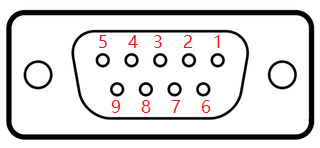 RS-232 Transmission SpecificationsRS-232 Communication FormatSend Format (Host command to Device)Send Format (Device return to Host)Send Format: 52 + 0B + 04+ Data[0] + Data[1] + Data[2] + Data[3] + CheckSumReceive Format: 53 + 0C + 04+ 80 + 00 + 00 + Data[3] + CheckSumExample one: Virtual Remote Key FunctionWhen send the two codes, we do the ZOOM IN function.Example two: Setting FunctionWhen send the code, we set the Image Size 5M function.RS-232 Send Command TableGet Format (Host command to Device)Get Format (Device return to Host)RS-232 Get Command TableSend Format  ：52 + 0A +04 + Data[0] + Data[1] + Data[2] + Data[3] + CheckSumReceive Format: 53 + 0C + 04 + Data[0] + Data[1] + Data[2]+ ReData[3] + ReCheckSumPINNAME CABLE CONNECTORNAMEPIN1CD-----------------------------------------------------CD12RXDRXD23TXDTXD34DTR-----------------------------------------------------DTR45SG-----------------------------------------------------SG56DSR-----------------------------------------------------DSR67RTS-----------------------------------------------------RTS78CTS-----------------------------------------------------CTS89RI(CI)-----------------------------------------------------RI(CI)9◆ Data bit: 8bit◆ Stop bit: 1bit◆ Parity bit: None◆ Flow Control  : None◆ Baud rate: 9600bps	Offset FieldSize(Byte)ValueDescription0Send Code152Host command to Device1Type Code10BHost set parameter to Device2DataLength code104The length of the data3Data[0]…Data[3]4Group,index ,VauleSee the Command Table for reference7Check Sum Code1valueSee the Command Table for referenceOffset FieldSize(Byte)ValueDescription0Receive Code153Device return to Host1Type Code10CDevice return to Host2DataLength code104The length of the data3Data[0]…Data[3]4Data[0]:80Data[1]:00Data[2]:00Data[3]:ValueIf send code OKData[3]:01If send code FailedData[3]: 007Check Sum Code1valueSee the Command Table for referenceStep one:Send   : 52,0B,04,01,00,A1,01,04(ZOOM IN Key Down)Receive : 53,0C,04,80,00,00,01,E4(Check the send code is OK return 01)Step two:Send: 52,0B,04,01,00,A1,00,03(ZOOM IN Key Up)Receive: 53,0C,04,80,00,00,01,E4Send: 52,0B,04,40,01,03,02,A7(Command: Image Size 5M)Receive  : 52,0B,04,01,00,A1,01,04(Check the send code OK return 01)   Virtual the Remote Key CodePower Key Down52,0B,04,01,00,A0,01,03Power Key Up52,0B,04,01,00,A0,00,03SNAP Key Down52,0B,04,01,00,AD,01,10SNAP Key Up52,0B,04,01,00,AD,00,0FRECORDING Key Down52,0B,04,01,00,AC,01,0FRECORDING Key Up52,0B,04,01,00,AC,00,0EPLAYBACK Key Down52,0B,04,01,00,AE,01,11PLAYBACK Key Up52,0B,04,01,00,AE,00,10BRIGHTNESS Key Down52,0B,04,01,00,BD,01,20BRIGHTNESS Key Up52,0B,04,01,00,BD,00,1FFREEZE Key Down52,0B,04,01,00,B3,01,16FREEZE Key Up52,0B,04,01,00,B3,00,15ICON Key Down52,0B,04,01,00,AF,01,12ICON Key Up52,0B,04,01,00,AF,00,11MENU Key Down52,0B,04,01,00,AA,01,0DMENU Key Up52,0B,04,01,00,AA,00,0CFLIP Key Down52,0B,04,01,00,B2,01,15FLIP Key Up52,0B,04,01,00,B2,00,14UP Key Down52,0B,04,01,00,A6,01,09UP Key Up52,0B,04,01,00,A6,00,08DOWN Key Down52,0B,04,01,00,A7,01,0ADOWN Key Up52,0B,04,01,00,A7,00,09LEFT Key Down52,0B,04,01,00,A8,01,0BLEFT Key Up52,0B,04,01,00,A8,00,0ARIGHT Key Down52,0B,04,01,00,A9,01,0CRIGHT Key Up52,0B,04,01,00,A9,00,0BOK Key Down52,0B,04,01,00,AB,01,0EOK Key Up52,0B,04,01,00,AB,00,0CZOOM OUT Key Down52,0B,04,01,00,A2,01,05ZOOM OUT Key Up52,0B,04,01,00,A2,00,04ZOOM IN Key Down52,0B,04,01,00,A1,01,04ZOOM IN Key Up52,0B,04,01,00,A1,00,03AUTO FOCUS Key Up52,0B,04,01,00,A5,01,08AUTO FOCUS Key Up52,0B,04,01,00,A5,00,07MANUAL FOCUS OUT Key Down52,0B,04,01,00,B9,01,1CMANUAL FOCUS OUT Key Up52,0B,04,01,00,B9,00,1BMANUAL FOCUS IN Key Down52,0B,04,01,00,BA,01,1DMANUAL FOCUS IN Key Up52,0B,04,01,00,BA,00,1CQUICKZOOM 2X Key Down52,0B,04,01,00,A3,01,06QUICKZOOM 2X Key Up52,0B,04,01,00,A3,00,05HIGHLIGHT Key Down52,0B,04,01,00,B6,01,19HIGHLIGHT Key Up52,0B,04,01,00,B6,00,18MASK Key Down52,0B,04,01,00,B5,01,18MASK Key Up52,0B,04,01,00,B5,00,17MACRO Key Down52,0B,04,01,00,A4,01,07MACRO Key Up52,0B,04,01,00,A4,00,06SIZE Key Down52,0B,04,01,00,B7,01,1ASIZE Key Up52,0B,04,01,00,B7,00,19COLOR Key Down52,0B,04,01,00,B8,01,1BCOLOR Key Up52,0B,04,01,00,B8,00,1AVOLUME UP Key Down52,0B,04,01,00,B0,01,13VOLUME UP Key Up52,0B,04,01,00,B0,00,12PIP Key Down52,0B,04,01,00,B4,01,17PIP Key Up52,0B,04,01,00,B4,00,16VOLUME DOWN Key Down52,0B,04,01,00,B1,01,14VOLUME DOWN Key Up52,0B,04,01,00,B1,00,13Setting FunctionCodeEffect Graphics 52,0B,04,40,01,01,00,A3Effect Text52,0B,04,40,01,01,01,A4Effect B&W52,0B,04,40,01,01,02,A5Effect Negative52,0B,04,40,01,01,03,A6Effect Sketch52,0B,04,40,01,01,04,A7Image Size 0.8M52,0B,04,40,01,03,00,A5Image Size 2M52,0B,04,40,01,03,01,A6Image Size 5M52,0B,04,40,01,03,02,A7Video Mode HQ52,0B,04,40,01,04,01,A6Video Mode HFR52,0B,04,40,01,04,01,A7Offset FieldSize(Byte)ValueDescription0Send Code152Host command to Device1Type Code10AHost get parameter to Device2DataLength code104The length of the data3Data[0]…Data[3]4Group, index ,ValueSee the Command Table for reference7Check Sum Code1valueSee the Command Table for referenceOffset FieldSize(Byte)ValueDescription0Receive Code153Device return to Host1Type Code10CDevice return to Host2DataLength code104The length of the data3Data[0]…Data[2]3Group, index ,Data[0]~Data[2]:Group, index6ReData[3]1ValueReData[3]:Value7Check Sum Code1valueSee the Command Table for reference    Function Send CodeReceive CodeReData[3]LED_LAMP 52 0A 04 70 00 12 FF E153,0C,04,70,00,12,00,E553,0C,04,70,00,12,01,E653,0C,04,70,00,12,02,E753,0C,04,70,00,12,03,E80: Lamp OFF1: Lamp level 12: Lamp level 23: Lamp level 3